Сценарий квеста - игры для обучающихся 5 классов «Дорогой знаний и открытий».Разработали классные руководители:    5-А Литвиненко Е.Н                                                                    5-Б Потехина Н.А.                                        5-В Эмирсонова Н.Н.                                    5-Г Белоконь Л. О.Евпатория 2021 годЦель: формирование положительной мотивации для развития динамической активности детей и создание условий, способствующих закреплению дружеских отношений внутри детского коллектива.  Задачи:- развивать познавательный интерес и познавательную активность обучающихся;- учить детей работать в командах, вести предметный диалог, находить компромиссы для достижения общей цели;- обогащать словарный запас детей; развивать навыки активного речевого общения; расширять кругозор обучающихся, развивать их творческие способности, навыки контроля и самоконтроляПознавательные УУД: дополнение и расширение имеющихся знаний и представлений об   окружающем мире.   Коммуникативные УУД: умение обмениваться мнениями, слушать друг друга, строить понятные речевые высказывания; принимать другое мнение и позицию, допускать существование различных точек зрения. Регулятивные УУД: решение учебной задачи; оценивание результата своих действий.Личностные УУД: формирование ответственного отношения к учению, готовности и способности обучающихся к саморазвитию и самообразованию на основе мотивации к обучению и познанию. Методы и приемы: самостоятельная работа учащихся в группах; игровые технологии; конкурсы.Прогнозируемый результат: осознание учащимися значимости приобретаемых знаний об окружающем мире; развитие и совершенствование навыков работы в группах; мотивация к процессу обучения и познания. Форма организации мероприятия: квестМатериально-техническое обеспечение мероприятия: мультимедийная установка, презентация, раздаточный материал, пазлы, бумага, фломастеры, спички, сценарная разработка, маршрутные листы, названия маршрутных пунктов - островов.Участники мероприятия: учащиеся в возрасте 11-12 лет.Продолжительность мероприятия:(40минут)Правила игры: квест - это игровое приключение, в течение которого участникам нужно преодолеть препятствия и испытать свои силы в различных конкурсах на тему игры.Подготовительный этап игры:1. Заранее готовятся задания для каждого этапа, на которых находятся учителя-помощники.2. Учителя заранее инструктируются о правильности выполнения заданий.3. Накануне создаются команды, в состав каждой команды входит 5 человек. 4. В тот день, когда проводится игра, на двери кабинетов вывешиваются названия островов, чтобы участники знали их местонахождение.Остров Мастеров                                                 Остров Находчивости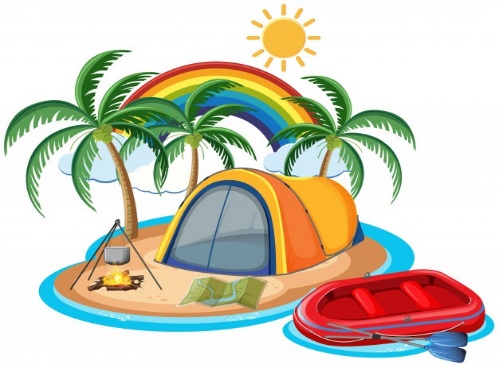 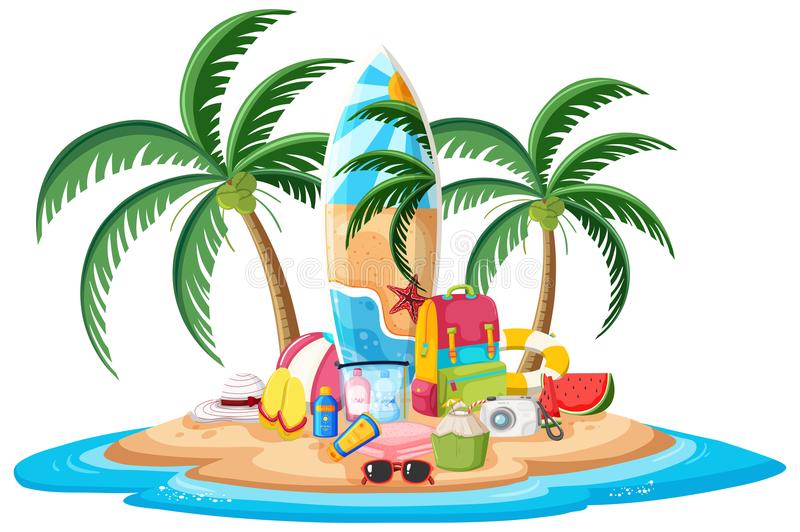 Остров Логики	                                      Остров Познания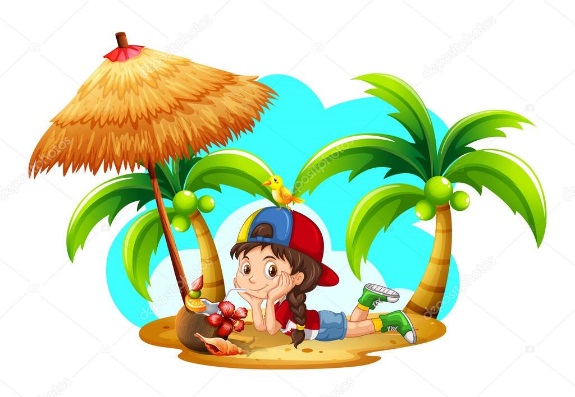 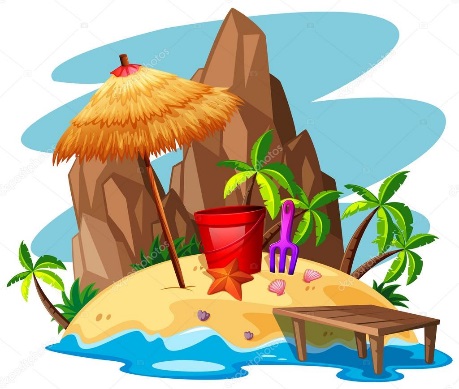 5. Команды классов (по 5 человек) идут по заранее разработанному для них маршруту так, чтобы одна команда не встречалась с другой.   Маршрутный лист     команда _______1. Организационный момент Цель: психологически настроить участников команд к игре – позитивный настрой, формирование стремления побеждать. 2. Целеполагание Цель: организовать и направить познавательную деятельность учащихся.Способ достижения: разъяснение правил игры, создание проблемной ситуации.Ведущий:Квест - это игровое приключение, в течение которого участникам нужно преодолеть препятствия и испытать свои силы в различных конкурсах на тему игры. (Презентация)Правила игры таковы:- Отправиться в дорогу по команде, строго следуя маршруту.- На станции внимательно выслушать заданные вопросы.- Отнестись к заданиям максимально серьёзно и внимательно.- На остров не заплывать, если там есть другая команда.- На каждом острове вы должны выполнить задания, получить оценку учителя-консультанта в маршрутный лист, найти карточку со словом, по возвращении к началу маршрута сложить из карточек предложение.- После выполнения маршрута сдать маршрутный лист для подведения итогов.  На экране планшета фотографии выдающихся личностей современного мира: В.В.Путин, Д.А. Медведев, М. Галкин, Валерия, Дима Билан. (слайд 1)Ведущий: Всех этих людей мы хорошо знаем. Но почему они появились на экране? Что их объединяет?В ходе обсуждения участники приходят к выводу, что все эти люди известны, умны и успешны. Вывод:Успех – это удача в задуманном деле, удачное достижение поставленной цели. (слайд 2)Ведущий: Каждому человеку присуще определенные качества. У каждого свой характер. Но чтобы стать успешным нам необходимо….Предполагаемые ответы участников…Качества успешных людей: (слайд 3)ТрудолюбиеСпособностиЦелеустремлённостьУверенность в себеУмение общатьсяЗнание себя, своих возможностейВедущий: Правильно, ребята. И наш квест сегодня называется «Дорогой знаний и открытий» (слайд 4) Любое путешествие начинается с карты, с маршрутного листа. У вас на руках маршрутные листы. Применяя вышеназванные качества, вы в конце своего путешествия достигнете цели. Какой?..Предполагаемые ответы участников…Достичь успеха и победить!Путешествие команд по островам. Остров ЛогикиЗагадки:Два конца, два кольца, а посередине гвоздик. (Ножницы.)Четыре братца под одной крышей живут. (Стол.)Пять братцев в одном домике живут. (Пальцы в варежке.)Стоит Антошка на одной ножке. Где солнце встанет, туда он и глянет. (Подсолнух.)Сидит дед, во сто шуб одет. Кто его раздевает, тот слёзы проливает. (Лук.)В красном домике сто братьев живут, все друг на друга похожи. (Арбузные семечки.)Нас семь братьев, летами все равные, а именем разные. (Дни недели.)В году у дедушки четыре имени. Кто это? (Весна, лето, осень, зима.)12 братьев друг за другом ходят, друг друга не находят. (Месяцы.)Кто в году четыре раза переодевается? (Земля.)Много рук, а нога одна. (Дерево.)5 мальчиков, 5 чуланчиков. Разошлись мальчики по тёмным чуланчикам. (Пальцы в перчатке.)Чтоб не мёрзнуть, 5 ребят в печке, вязанной сидят. (Рука в варежке.)4 ноги, а ходить не может. (Стол или стул.)Осторожно, спички!Головоломки со спичками. Спички можно заменить карандашами, счетными палочками и т.п. 1 разгаданная головоломка – 1 балл.

Нужно переложить одну спичку так, чтобы получилось верное равенство.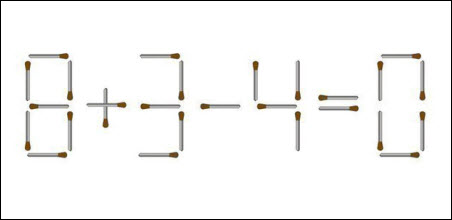 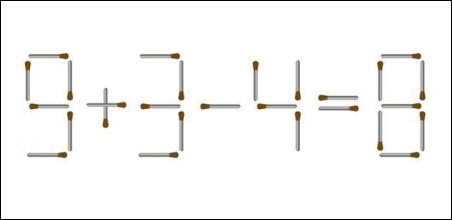  «Минутка»За 1 минуту команда должна ответить на вопросы. Чем больше, тем лучше. Вопросы читает ведущий-ответственный на станции.1 правильный ответ- 1 балл.Вопросы:Где край света? (Там, где кончается тень)Что с земли легко поднимешь, но далеко не закинешь? (Тополиный пух)Каким гребнем голову не расчешешь? (Петушиным)Что бросают, когда нуждаются в этом, и поднимают, когда в этом нет нужды?(Якорь)Что может путешествовать по свету, оставаясь в одном и том же углу? (Почтовая марка)Какими нотами можно измерить расстояние? (Ми-Ля-Ми)Что не войдёт в самую большую кастрюлю? (Её крышка)Один оборот вокруг Земли спутник делает за 1 час 40 минут, а другой за 100 минут. Как такое может быть? (Один час сорок минут равно ста минутам)В одной руке мальчик нёс один килограмм железа, а в другой столько же пуха. Что было тяжелее нести? (Одинаково)Какие животные всегда спят с открытыми глазами? (Рыбы)Известно, что в свое время под страхом смерти из Китая были вывезены яйца тутового шелкопряда. А какое животное было вывезено в 1888 г. с таким же риском из Афганистана? (Афганская борзая)Какие насекомые одомашнены человеком? (Пчёлы)Почему дикобраз не может утонуть? (У него иголки полые)Чтобы сделать глоток воздуха, дельфины вынуждены всплывать каждые 15-30 минут. Почему же они не задыхаются во сне? (Они не спят)Назовите пятую по площади страну после России, Китая, Канады и США. (Бразилия)Двое одновременно подошли к реке. Лодка, на которой можно переправиться, выдерживает только одного человека. И все же без посторонней помощи каждый переправился на этой лодке на другой берег. Как им это удалось? (Они плыли с разных берегов)Распутай веревочку и прочитай головоломку (Не сиди сложа руки, так не будет и скуки!)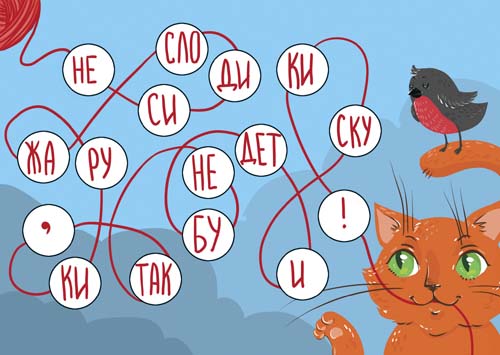 Остров ПознанияПедагог - консультант: Добрый день, участники нашего увлекательного квеста. Вам выпала удивительная возможность побывать на острове Познания. Как вы понимаете значение слова «Познание»? (ответы детей). Познание – это процесс получения человеком знаний о мире, обществе и самом себе. Результат познания - знание. Что у вас ассоциируется со словом «Знание»?У вас появилась возможность продемонстрировать свои знания в двух конкурсах. Я искренне желаю каждой команде успеха, но все же пусть победит сильнейшая!Первым заданием будет решение ребусов. Каждый правильный ответ-это 1 балл. На экране:  НАУКА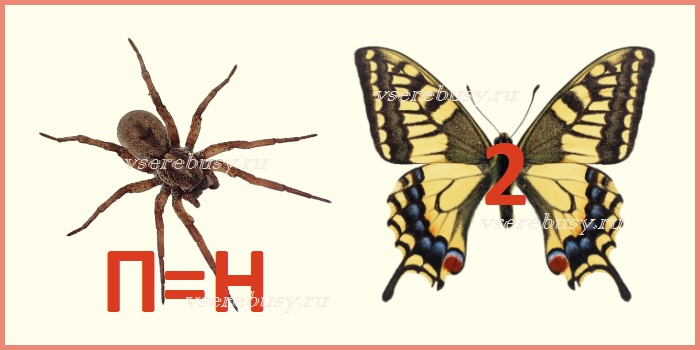   2. ЛИТЕРАТУРА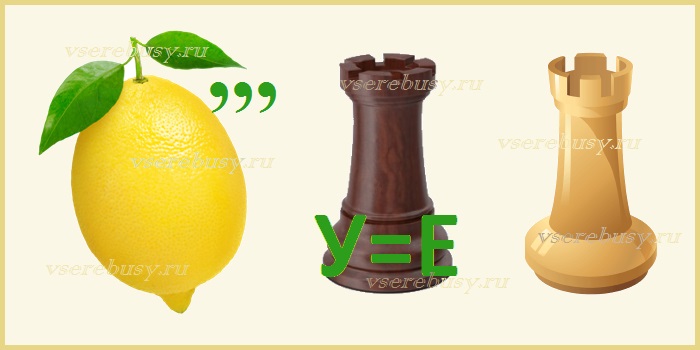  3. ГЕОГРАФИЯ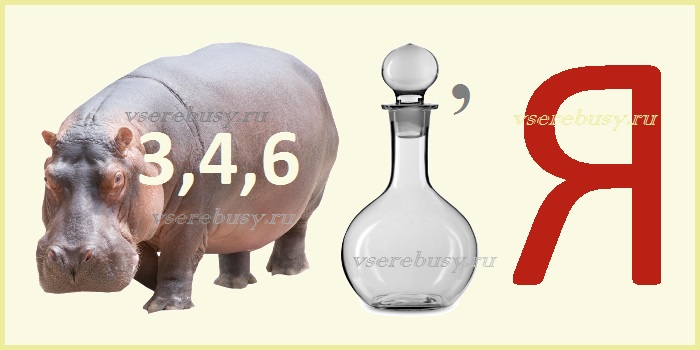   4. ИСТОРИЯ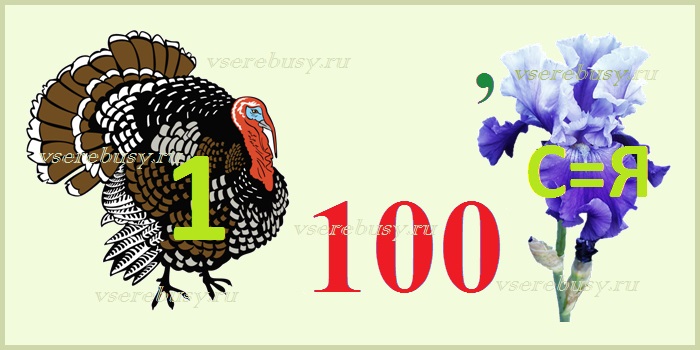   5.  БИОЛОГИЯ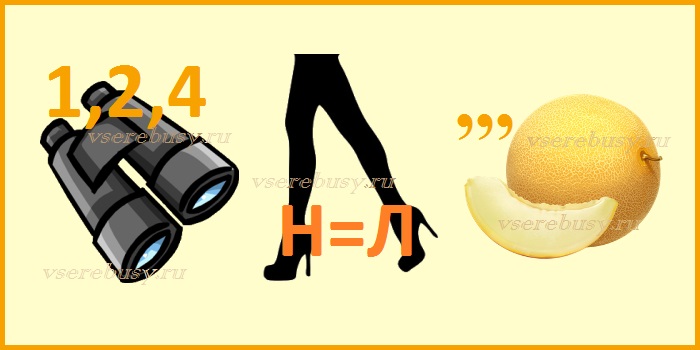   6. МАТЕМАТИКА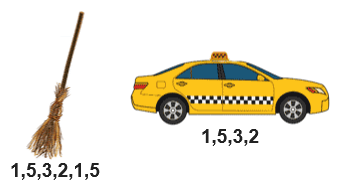 Педагог - консультант: Скажите, дорогие участники, а каким образом человек учится, кто или что помогает получать ему новые знания? А можно ли считать народную мудрость источником знаний?  (ответы детей). Пословицы и поговорки, как всем известно – это народная мудрость, пришедшая к нам из жизненного опыта. И следующее задание будет заключаться в том, что из разрезанных частей вам необходимо будет составить шесть пословиц. Вы получите 1 балл за каждую, правильно составленную, пословицу.Наука в лес не ведет, а из лесу выводит.Не стыдно не знать, стыдно не учиться.Мир освещается солнцем, а человек знанием.Не говори, чему учился, а говори, что узнал.Если за день ничему не научился, зря прожил день.Ученье в счастье украшает, а при несчастье – утешает.   	 Остров НаходчивостиПедагог - консультант: Добрый день, дорогие участники! Вы приплыли на остров Находчивости, где должны будете выполнить задания и найти слово, спрятанное на острове.ЦВЕТОК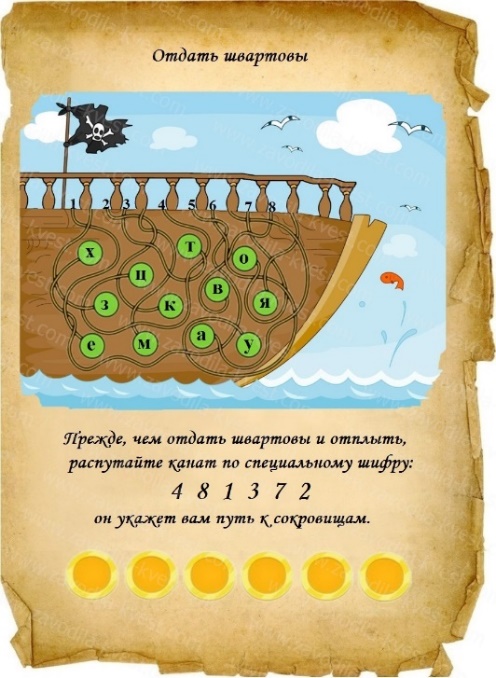 САЛФЕТКИ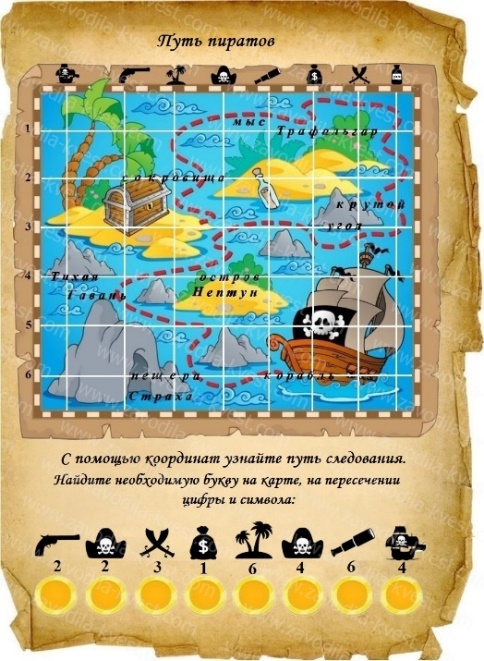 Участники, выполнив задания, приходят к выводу, что ключевое слово связано с этими словами и находят его.Остров МастеровПедагог - консультант: ЗагадкаНа поляне шерстяной
Пляшет тонконожка.
Из-под туфельки стальной
Выползает стежка.Сегодня мы проверим ваши знания по устройству швейной машины.На столе вы видите машину, изображение машины и названия различных частей машины. За пять минут вам нужно вспомнить и сопоставить детали машины и их название.5. Возвращение в кабинет «Старт-финиш».Ведущий: Ваше путешествие подошло к концу. Какое задание для вас было сложным или легким, интересным, познавательным? Какие качества вы применили при выполнении эитх задач?Ответы участников…. Ведущий: Наша цель уже близка. У вас на руках добытые вами части предложения. Составив его, вы поймете к чему нужно стремиться.Дети собирают предложение из собранных на маршруте слов: «Познай мир и ты познаешь себя» (слайд 5)Как вы понимаете данное высказывание?Ответы участников….Рефлексия.Подведение итогов квеста. Квест прошел весело и увлекательно. Ребята зарядились положительными эмоциями, все участники получили грамоты и сладкие призы.№Название отрова№ кабинета№ кабинетаКол-во балловПодпись ответственного на станции1Остров Мастеров3.13.12Остров Логики	2.72.73Остров Находчивости2.22.24Остров Познания2.42.4Вернись в стартовый кабинетВернись в стартовый кабинетВернись в стартовый кабинетВернись в стартовый кабинетВернись в стартовый кабинетВернись в стартовый кабинетВсего баллов	Всего баллов	Всего баллов	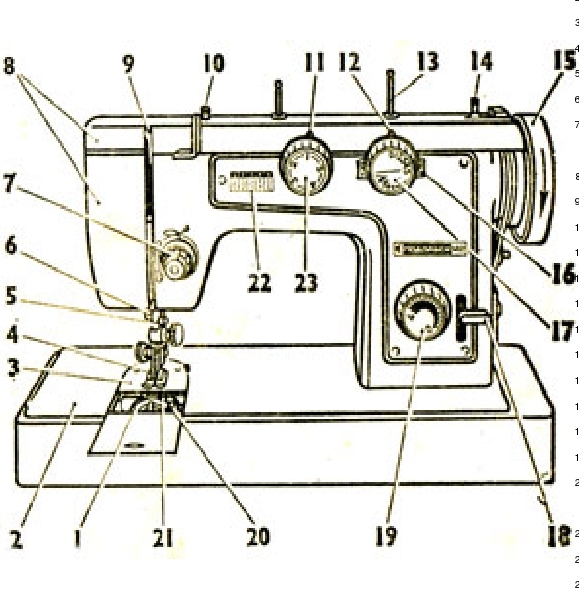 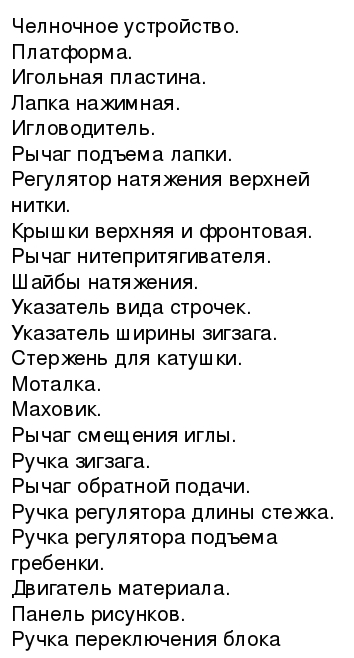 